كلية:العلوم الإقتصادية والتجارية وعلوم التسيير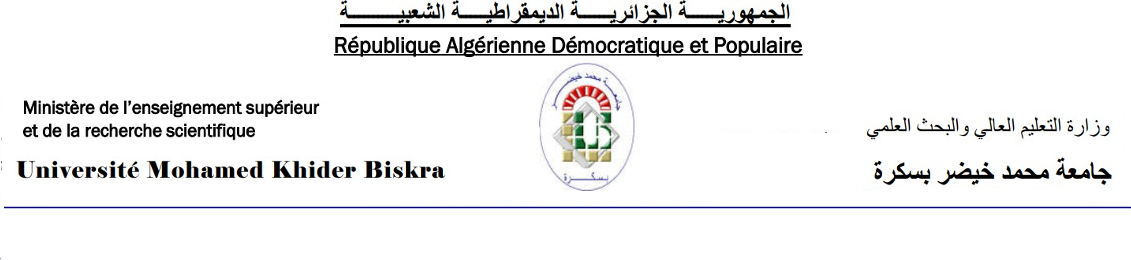 قسم:العلوم التجاريةمخطط تدريس محتوى المادة مصادقة مسؤول  المادة									رئيس القسممصادقة المسؤول البيداغوجي 		المادةالمادةالمادةالمادةالمادةالمادةالميدان:. العلوم الإقتصادية والتجارية وعلوم التسييرالميدان:. العلوم الإقتصادية والتجارية وعلوم التسييرالميدان:. العلوم الإقتصادية والتجارية وعلوم التسييرالشعبة: العلوم التجاريةالشعبة: العلوم التجاريةالشعبة: العلوم التجاريةالمستوى:L1L2L3M1M2المستوى:L1L2L3M1M2المستوى:L1L2L3M1M2التخصص: .مالية وتجارة دوليةالتخصص: .مالية وتجارة دوليةالتخصص: .مالية وتجارة دوليةالسنة الجامعية:.2022/2023السنة الجامعية:.2022/2023السنة الجامعية:.2022/2023السداسي:السداسي الأول   السداسي الثاني السداسي:السداسي الأول   السداسي الثاني السداسي:السداسي الأول   السداسي الثاني اسم المادة: .اللغة الأنجليزيةاسم المادة: .اللغة الأنجليزيةاسم المادة: .اللغة الأنجليزيةالنوع:محاضرة عمل توجيهي عمل تطبيقي ورشةالنوع:محاضرة عمل توجيهي عمل تطبيقي ورشةالنوع:محاضرة عمل توجيهي عمل تطبيقي ورشةالأستاذالأستاذالأستاذالأستاذالأستاذالأستاذالاسم واللقب: .بن عبيد فريدالاسم واللقب: .بن عبيد فريدالاسم واللقب: .بن عبيد فريدالرتبة:MABMAAMCBMCA Profالرتبة:MABMAAMCBMCA Profالرتبة:MABMAAMCBMCA Profالصفة:عضو فريق المادة         مسؤول المادةالصفة:عضو فريق المادة         مسؤول المادةالصفة:عضو فريق المادة         مسؤول المادةعدد سنوات التدريس في المادة:.04 سنواتعدد سنوات التدريس في المادة:.04 سنواتعدد سنوات التدريس في المادة:.04 سنواتالمراجع المعتمدة في تدريس المادة (3 مراجع على الاقل)المراجع المعتمدة في تدريس المادة (3 مراجع على الاقل)المراجع المعتمدة في تدريس المادة (3 مراجع على الاقل)المراجع المعتمدة في تدريس المادة (3 مراجع على الاقل)المراجع المعتمدة في تدريس المادة (3 مراجع على الاقل)المراجع المعتمدة في تدريس المادة (3 مراجع على الاقل)1- Deutshe Bank Contributors. A Guide to Trade Finance. Germany. 2020.2- Bernadette Cenzon. Guidebook on Trade and Supply Chain Finance. Inkwell publishing Co. 2015.3- Bill Mascull. Business Vocabulary in use – Advance-. 3rd edition. Cambridge University Press. United Kingdom. 2017.4- Allen, F. Principles of Corporate Finance, London: McGraw Hill. 20131- Deutshe Bank Contributors. A Guide to Trade Finance. Germany. 2020.2- Bernadette Cenzon. Guidebook on Trade and Supply Chain Finance. Inkwell publishing Co. 2015.3- Bill Mascull. Business Vocabulary in use – Advance-. 3rd edition. Cambridge University Press. United Kingdom. 2017.4- Allen, F. Principles of Corporate Finance, London: McGraw Hill. 20131- Deutshe Bank Contributors. A Guide to Trade Finance. Germany. 2020.2- Bernadette Cenzon. Guidebook on Trade and Supply Chain Finance. Inkwell publishing Co. 2015.3- Bill Mascull. Business Vocabulary in use – Advance-. 3rd edition. Cambridge University Press. United Kingdom. 2017.4- Allen, F. Principles of Corporate Finance, London: McGraw Hill. 20131- Deutshe Bank Contributors. A Guide to Trade Finance. Germany. 2020.2- Bernadette Cenzon. Guidebook on Trade and Supply Chain Finance. Inkwell publishing Co. 2015.3- Bill Mascull. Business Vocabulary in use – Advance-. 3rd edition. Cambridge University Press. United Kingdom. 2017.4- Allen, F. Principles of Corporate Finance, London: McGraw Hill. 20131- Deutshe Bank Contributors. A Guide to Trade Finance. Germany. 2020.2- Bernadette Cenzon. Guidebook on Trade and Supply Chain Finance. Inkwell publishing Co. 2015.3- Bill Mascull. Business Vocabulary in use – Advance-. 3rd edition. Cambridge University Press. United Kingdom. 2017.4- Allen, F. Principles of Corporate Finance, London: McGraw Hill. 20131- Deutshe Bank Contributors. A Guide to Trade Finance. Germany. 2020.2- Bernadette Cenzon. Guidebook on Trade and Supply Chain Finance. Inkwell publishing Co. 2015.3- Bill Mascull. Business Vocabulary in use – Advance-. 3rd edition. Cambridge University Press. United Kingdom. 2017.4- Allen, F. Principles of Corporate Finance, London: McGraw Hill. 2013الطريقة المعتمدة في التقييم المستمر(ثلاثة (03) تقييمات على الأقل)الطريقة المعتمدة في التقييم المستمر(ثلاثة (03) تقييمات على الأقل)الطريقة المعتمدة في التقييم المستمر(ثلاثة (03) تقييمات على الأقل)الطريقة المعتمدة في التقييم المستمر(ثلاثة (03) تقييمات على الأقل)الطريقة المعتمدة في التقييم المستمر(ثلاثة (03) تقييمات على الأقل)الطريقة المعتمدة في التقييم المستمر(ثلاثة (03) تقييمات على الأقل)طبيعة التقييمطبيعة التقييمطبيعة التقييمطبيعة التقييمالمعامل (٪)01فرضفرضفرضفرض02عمل منزليعمل منزليعمل منزليعمل منزلي03مشاركةمشاركةمشاركةمشاركةالطريقة المعتمدة للتقييم في الامتحانات (وفقا للقرارين 711 و 992)الطريقة المعتمدة للتقييم في الامتحانات (وفقا للقرارين 711 و 992)الطريقة المعتمدة للتقييم في الامتحانات (وفقا للقرارين 711 و 992)الطريقة المعتمدة للتقييم في الامتحانات (وفقا للقرارين 711 و 992)الطريقة المعتمدة للتقييم في الامتحانات (وفقا للقرارين 711 و 992)الطريقة المعتمدة للتقييم في الامتحانات (وفقا للقرارين 711 و 992)معاملات  التقييمات(لا تُغير في حالة تحديدها في عرض التكوين)معاملات  التقييمات(لا تُغير في حالة تحديدها في عرض التكوين)معاملات  التقييمات(لا تُغير في حالة تحديدها في عرض التكوين)معاملات  التقييمات(لا تُغير في حالة تحديدها في عرض التكوين)معاملات  التقييمات(لا تُغير في حالة تحديدها في عرض التكوين)معاملات  التقييمات(لا تُغير في حالة تحديدها في عرض التكوين)معامل الامتحانمعامل الامتحانمعامل التقييم المستمرمعامل العمل التطبيقيمعامل الورشةمعامل الورشة٪٪٪٪٪٪توزيع المحتوىتوزيع المحتوىتوزيع المحتوىالمحتوى المقررالحصصالأسابيعIntroduction to Finance and international Tradeالحصة 01الأسبوع 01 :2022/09/10الحصة 02الأسبوع 01 :2022/09/10Financial Markets Instrumentsالحصة 01الأسبوع 02 :2022/09/17الحصة 02الأسبوع 02 :2022/09/17Financial Intermediationالحصة 01الأسبوع 03 :2022/09/24الحصة 02الأسبوع 03 :2022/09/24Financial Crisesالحصة 01الأسبوع 04 :2022/10/01الحصة 02الأسبوع 04 :2022/10/01Meaning and role of Trade Financeالحصة 01الأسبوع 05 :2022/10/08الحصة 02الأسبوع 05 :2022/10/08Methods of Payments in international Tradeالحصة 01الأسبوع 06 :2022/10/15الحصة 02الأسبوع 06 :2022/10/15Cash- in- Advanceالحصة 01الأسبوع 07 :2022/10/22الحصة 02الأسبوع 07 :2022/10/22Letters of Creditالحصة 01الأسبوع 08 :2022/10/29الحصة 02الأسبوع 08 :2022/10/29Documentary Collectionsالحصة 01الأسبوع 09 :2022/11/05الحصة 02الأسبوع 09 :2022/11/05Open Accountالحصة 01الأسبوع 10 :2022/11/12الحصة 02الأسبوع 10 :2022/11/12Export working Capital financingالحصة 01الأسبوع 11 :2022/11/19الحصة 02الأسبوع 11 :2022/11/19Export Factoringالحصة 01الأسبوع 12 :2022/11/26الحصة 02الأسبوع 12 :2022/11/26Forfaitingالحصة 01الأسبوع 13 :2022/12/03الحصة 02الأسبوع 13 :2022/12/03Foreign Exchange risk Managementالحصة 01الأسبوع 14:2022/12/10الحصة 02الأسبوع 14:2022/12/10الاجازة الشتوية  : من 15/12/2022الى 02/01/2023الاجازة الشتوية  : من 15/12/2022الى 02/01/2023الاجازة الشتوية  : من 15/12/2022الى 02/01/2023Supply Chain Financeالحصة 01الأسبوع 15:2023/01/02الحصة 02الأسبوع 15:2023/01/02Financial Crimeالحصة 01الأسبوع 16:2023/01/07الحصة 02الأسبوع 16:2023/01/07الامتحانات : من  15/01/2023إلى 02/02/2023الامتحانات : من  15/01/2023إلى 02/02/2023الامتحانات : من  15/01/2023إلى 02/02/2023